Załącznik 1 do ogłoszenia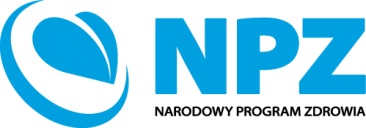 Regulamin otwartego konkursu ofert na realizację zadania z zakresu zdrowia publicznego pt. „Profilaktyka ochrony zdrowia psychicznego w środowisku szkoły/placówki.Tworzenie sieci wsparcia rówieśniczego w szkołach ponadpodstawowych w zakresie ochrony zdrowia psychicznego i przeciwdziałania zachowaniom autodestrukcyjnym wśród dzieci i młodzieży. Opracowanie  materiałów dotyczących działań postwencyjnych w szkole”.§ 1Informacje ogólneRegulamin określa szczegółowo cele konkursu, sposób informowania, warunki uczestnictwa w otwartym konkursie ofert, finansowanie zadania oraz kryteria i sposób oceny ofert.Konkurs jest ogłaszany przez Ministra Edukacji Narodowej na podstawie art. 14 ust. 1 ustawy z dnia 11 września 2015 r. o zdrowiu publicznym (Dz.U. z 2019 r. poz. 2365).  Celem konkursu jest wybór jak najlepszej oferty dotyczącej realizacji zadania będącego przedmiotem konkursu, składającego się z trzech modułów:Przygotowanie i uruchomienie sieci wsparcia rówieśniczego w zakresie wzmacniania i ochrony zdrowia psychicznego uczniów i uczennic w środowisku szkoły/placówki.Przeprowadzenie ewaluacji zadania publicznego pn.  „Tworzenie sieci wsparcia rówieśniczego w szkołach ponadpodstawowych w zakresie ochrony zdrowia psychicznego i przeciwdziałania zachowaniom autodestrukcyjnym wśród dzieci 
i młodzieży”.Opracowanie materiałów dla nauczycieli, w tym wychowawców klas i specjalistów dotyczących działań postwencyjnych do wykorzystania w działaniach profilaktycznych w szkołach/placówkach.Oferta na realizację zadania może obejmować moduł I i II lub moduł III, lub moduł I - III. Zakres oddziaływań w ramach zadania powinien objąć wszystkie poziomy profilaktyki zachowań ryzykowanych dzieci i młodzieży.Szczegółowy opis zadania:Moduł I – Przygotowanie i uruchomienie sieci wsparcia rówieśniczego w zakresie wzmacniania i ochrony zdrowia psychicznego uczniów i uczennic w środowisku szkoły/placówki.Celem zadania jest zwiększenie skuteczności interwencji profilaktycznej wobec uczniów 
i uczennic doświadczających kryzysu psychicznego w ramach sieci wsparcia rówieśniczego. Programy wsparcia rówieśniczego opierają się na założeniu, że pozytywne relacje rówieśnicze mogą stanowić źródło skutecznych działań profilaktycznych w szkole lub w placówce. Wynika to z faktu, że rówieśnicy mają podobny system wartości, oczekiwań i doświadczeń.Przedmiotem zadania jest stworzenie sieci wsparcia rówieśniczego w szkole/placówce 
z wykorzystaniem idei wolontariatu; umożliwienie uczniom i uczennicom zaangażowanie się w działania na rzecz pomocy rówieśnikom z możliwością usprawniania własnych umiejętności intrapsychicznych, interpersonalnych i społecznych; przygotowanie nauczycieli cieszących się wysokim poziomem zaufania w środowisku szkolnym do roli opiekunów młodzieży z sieci wsparcia rówieśniczego, a także dokonanie wyboru koordynatora projektu w szkole.Grupę docelową projektu stanowią uczniowie, uczennice nauczyciele szkoły ponadpodstawowej, przedstawiciele ochrony zdrowia (m.in. z  systemu ochrony zdrowia psychicznego dzieci i młodzieży), a także podmioty w środowisku lokalnym, które wspierają szkołę w działaniach profilaktycznych.W ramach modułu działania obejmują:Rozpoznanie/identyfikacja czynników ryzyka i czynników chroniących 
w środowisku szkolnym oraz najczęściej występujących problemów.Celem działania jest przygotowanie charakterystyki środowiska szkoły lub placówki pod względem zasobów i zagrożeń. W tym działaniu istnieje możliwość wykorzystania wyników corocznej diagnozy  w zakresie występujących w środowisku szkolnym potrzeb rozwojowych uczniów, w tym czynników chroniących i czynników ryzyka, o której mowa  w art. 26 ustawy – Prawo oświatowe (Dz. U. z 2020 r. poz. 910), lub przeprowadzenie badania uzupełniającego.Produkty: raport/y.Przeprowadzenie badań wśród uczniów i uczennic oraz nauczycieli ukierunkowanych na rozpoznanie osób o wysokim poziomie zaufania w środowisku szkoły w celu stworzenia sieci wsparcia rówieśniczego.Celem działania jest wstępna identyfikacja kandydatów do sieci wsparcia rówieśniczego oparta na zaufaniu, która dotyczy młodzieży i ich opiekunów. Na tym etapie należy przeprowadzić rozmowy z kandydatami na temat projektu i gotowości włączenia się w działalność sieci wsparcia rówieśniczego, zawrzeć porozumienie/umowę/kontrakt i przedstawić plan i zakres szkoleń.Produkty: ankiety, raporty z badań.Przygotowanie uczniów i uczennic oraz nauczycieli do podjęcia zadań w ramach sieci wsparcia rówieśniczego.Celem działania jest zwiększenie niezbędnych kompetencji uczniów, uczennic i nauczycieli umożliwiających realizację zadania dotyczącego sieci wsparcia rówieśniczego.Przedmiotem działania dla uczniów i uczennic jest zorganizowanie i przeprowadzenie cyklu zajęć  treningowo-warsztatowych, uwzględniającego dwa etapy:   I etap: trening intrapsychiczny;trening interpersonalno-integracyjny kandydatów;trening umiejętności porozumiewania się, efektywna komunikacja w procesie pomagania, likwidacja barier komunikacyjnych;warsztat umiejętności działania w sytuacjach trudnych, radzenia sobie ze stresem, dotyczący identyfikacji wartości i celów życiowych, podejmowania decyzji, rozwiązywania problemów itp.;sesje informacji zwrotnych, z ponowną deklaracją związaną z podjęciem działań w sieci wsparcia rówieśniczego.II etap: praktyczne działania w sytuacjach symulowanych dotyczące:spraw i problemów zgłaszanych przez uczestników: określania stopnia ważności problemu osoby w kryzysie,przekazywania wiedzy na temat możliwej pomocy specjalistycznej,przedstawiania swojego poglądu bez zbędnego zakłopotania i poczucia winy, określania granic odpowiedzialności.Przedmiotem działania dla nauczycieli jest zorganizowanie i przeprowadzenie cyklu zajęć  warsztatowych uwzględniających m.in. tematy:analiza wyników badania dotyczącego identyfikacji czynników ryzyka i czynników chroniących w środowisku szkolnym oraz najczęściej występujących problemów,charakterystyka wieku rozwojowego młodzieży uczestniczącej w sieci wsparcia rówieśniczego,niezbędne umiejętności przy udzielaniu wsparcia w sytuacjach trudnych,zasady prowadzenia działań interwencyjnych wobec osoby w kryzysie,współpraca w ramach projektu w szkole i w środowisku lokalnym.Przedmiotem działania dla obu grup jest przeprowadzenie bezpośrednich spotkań 
z pracownikami systemu ochrony zdrowia psychicznego dzieci i młodzieży oraz innych podmiotów udzielających pomocy osobom w kryzysie w środowisku lokalnym (np. Poradni Psychologiczno-Pedagogicznej, Centrum Interwencji Kryzysowej).Produkty: szczegółowe programy szkoleń/warsztatów/treningów, raporty z ewaluacji, sprawozdania ze spotkań z instytucjami współpracującymi, wypracowane standardy współpracy. Programy szkoleń i warsztatów należy przedłożyć do akceptacji Zleceniodawcy.Przygotowanie standardów współpracy szkoły ze środowiskiem lokalnym 
w zakresie ochrony i wzmacniania zdrowia psychicznego uczniów i uczennic, w tym sieci wsparcia rówieśniczego z pracownikami systemu ochrony zdrowia psychicznego dzieci i młodzieży oraz innymi podmiotami udzielającymi pomocy osobom w kryzysie w środowisku lokalnym (np. poradni psychologiczno-pedagogicznej, centrum interwencji kryzysowej).Produkt: opracowane standardy współpracy.Przeprowadzenie w ramach sieci wsparcia rówieśniczego superwizji indywidualnej i grupowej przez specjalistów systemu ochrony zdrowia psychicznego dzieci i młodzieży lub innymi podmiotami udzielającymi pomocy osobom w kryzysie w środowisku lokalnym (np. poradni psychologiczno-pedagogicznej, centrum interwencji kryzysowej).Celem superwizji jest wsparcie uczestników projektu, omówienie zidentyfikowanych problemów, form i sposobów udzielonej pomocy, rozpoznanie  trudności i dochodzenie do nowych rozwiązań.Celem superwizji prowadzonej w grupie nauczycieli jest m.in. kontrola rezultatów projektu 
i jego jakości.Produkt: informacja o najczęstszych problemach dotyczących realizacji zadania wraz 
z rekomendacjami do programu szkoleń uczestników projektu i wdrożenia projektu 
w szkole/placówce.Bibliografia: Zbigniew B. Gaś (1992), „Program Rówieśniczych Doradców”. Fundacja „Masz szansę”.Moduł II – Przeprowadzenie ewaluacji zadania publicznego pn.  „Tworzenie sieci wsparcia rówieśniczego w szkołach ponadpodstawowych w zakresie ochrony zdrowia psychicznego i przeciwdziałania zachowaniom autodestrukcyjnym wśród dzieci i młodzieży”.Zakres ewaluacji ma dotyczyć wspomagania procesu podejmowania decyzji oraz oceny skuteczności, trafności działań dla odbiorców. Oceny efektywności projektu. Ewaluacja jest realizowana przez niezależny podmiot.Produkt: raport ewaluacyjny zawierający wnioski i rekomendacje dla dalszych działań 
w projekcie i upowszechnienia go w szkołach/placówkach.Moduł III -  Opracowanie materiałów dla nauczycieli, w tym wychowawców klas 
i specjalistów dotyczących działań postwencyjnych do wykorzystania 
w działaniach profilaktycznych w szkołach/ placówkach.Przedmiotem zadania jest opracowanie, wydanie w formie elektronicznej oraz upowszechnienie publikacji dotyczącej działań postwencyjnych w szkole lub placówce 
w sytuacji wystąpienia zdarzenia traumatycznego, m.in. śmierci samobójczej.Zawartość merytoryczna publikacji powinna być rzetelnie przygotowana, przedstawiać najnowszą wiedzę na temat czynników ryzyka, czynników chroniących i działań postwencyjnych możliwych do realizacji w środowisku szkoły/placówki we współpracy 
z właściwymi podmiotami  w środowisku lokalnym. Wymagana współpraca z uczelnią oraz podmiotami systemu ochrony zdrowia psychicznego dzieci i młodzieży w środowisku lokalnym.Zakres merytoryczny publikacji w sposób uporządkowany powinien uwzględnić plan działania szkoły/placówki w sytuacji kryzysowej w odniesieniu do poziomu edukacyjnego. Program działań postwencyjnych powinien obejmować działania bezpośrednio podejmowane po traumatycznym zdarzeniu (debriefing) i działania w perspektywie długofalowej (grupy wsparcia). Wszystkie aktywności w projekcie powinny być odpowiedzią na potrzeby środowiska rówieśniczego, rodziców i nauczycieli oraz środowiska lokalnego. Część publikacji powinna obejmować gotowe scenariusze spotkań  z wyszczególnionymi grupami odbiorców. Podczas tworzenia publikacji wymagane jest uwzględnienie form przekazu zaprezentowanych w poradnikach dla mediów dostępnych na stronie http://poradnikdlamediow.pl/ oraz zaleceń zawartych w poradniku dla nauczycieli i poradniku dla rodziców dostępnych na stronie: https://www.ore.edu.pl/2020/06/zdrowie-psychiczne-dzieci-i-mlodziezy-poradniki-dla-nauczycieli-i-rodzicow/.Publikacja powinna uwzględniać działania adresowane do uczniów z różnymi potrzebami rozwojowymi i edukacyjnymi. Zakres publikacji: od min. 60 stron do max. 100 stron.Zespół tworzący publikację powinien być reprezentowany m.in. przez :nauczyciela pracującego w szkole;nauczyciela akademickiego;specjalistę pracującego w szkole;psychologa z poradni psychologiczno-pedagogicznej lub psychologa klinicznego; specjalistę psychiatrii;doradcę metodycznego lub konsultanta z placówki doskonalenia nauczycieli;przedstawiciela podmiotu systemu ochrony zdrowia psychicznego dzieci i młodzieży.Projekt publikacji na etapie ustalenia zakresu merytorycznego z propozycjami tytułów 
i wstępnej zawartości treści wymaga uzyskania akceptacji Zleceniodawcy, a jego ostateczna wersja akceptacji Zespołu do spraw prewencji samobójstw i depresji przy Radzie do Spraw Zdrowia Publicznego.Publikacja powinna zostać skierowana do recenzji:specjalisty w dziedzinie psychiatrii dzieci i młodzieży, osobę z tytułem naukowym co najmniej doktora w dziedzinie psychologii, osobę z tytułem naukowym co najmniej doktora w dziedzinie pedagogiki. Publikacja, po przyjęciu przez Zleceniodawcę, zostanie udostępniona na stronach Ośrodka Rozwoju Edukacji z możliwością pobrania przez szkoły/placówki.Uwagi dotyczące realizacji zadania odnośnie wszystkich modułów: Przygotowane przez oferenta działania powinny uwzględniać szeroki i pozytywny zakres zmian w funkcjonowaniu poznawczym, emocjonalnym, społecznym i zdrowotnym uczniów.Zakres przygotowanych zadań powinien mieć charakter systemowy i uwzględniać równolegle działania skierowane do nauczycieli, rodziców lub opiekunów oraz przedstawicieli środowiska lokalnego wspierającego szkołę lub placówkę w zakresie wzmacniania i poprawy zdrowia psychicznego uczniów. Zaproponowane przez oferenta narzędzia badawcze, informacyjne i edukacyjne powinny uwzględnić aktualne możliwości rozwiązań informacyjno-komunikacyjnych, przy założeniu przyjaznej obsługi, bezpieczeństwa i niezawodności. W zaproponowanej koncepcji realizacji zadań należy przedstawić adekwatne do zakresu merytorycznego wskaźniki i mierniki ilościowe i jakościowe służące monitorowaniu zmian i osiągnięcie założonego celu oraz koncepcję ewaluacji zaproponowanych zadań, z wyłączeniem deklaratywnych opinii i ocen odbiorców działań. Materiały należy przygotować z możliwością ich pobrania przez odbiorców.Materiały prezentowane na stronach internetowych powinny być przystosowane do standardu WCAG 2.1, zgodnie z ustawą z dnia 4 kwietnia 2019 r. o dostępności cyfrowej stron internetowych i aplikacji mobilnych podmiotów publicznych (Dz. U. z 2019 r. poz. 848).Materiały, publikacja powinny zostać opracowane z wykorzystaniem kreatora e-materiałów, dostępnego na Zintegrowanej Platformie Edukacyjnej: https://epodreczniki.pl/a/kreator-e-materialow/DQbVTOitf.Produkty zadania publicznego mają być udostępnione na warunkach licencji: Uznanie autorstwa na tych samych warunkach 4.0, tekst licencji znajduje się na stronie: https://creativecommons.pl/wybierz-licencje/.W harmonogramie zadania należy uwzględnić etapy monitorowania prac, opiniowania, uzgadniania uwag, uzyskiwania koniecznych zgód (akceptacji), testowania i prezentowania efektów/produktów. uprawniony podmiot może złożyć tylko jedną ofertę obejmującą alternatywnie:dwa moduły (moduły I-II) albo,pojedynczy moduł (moduł III),trzy moduły (moduły I-III).Na realizację zadania przewiduje się dotację w wysokości: 577 928,00 zł, na zasadach określonych w § 5 ust. 2.Ministerstwo Edukacji Narodowej zastrzega możliwość przyjęcia do realizacji dwóch ofert. Zastrzega się możliwość odwołania konkursu ofert przed upływem terminu na złożenie ofert, przedłużenia terminu złożenia ofert; terminu rozstrzygnięcia konkursu ofert; terminu rozpatrzenia ewentualnych odwołań. Ogłoszenie otwartego konkursu ofert jest zamieszczane zgodnie z art. 15 ust. 4 ustawy dnia 11 września 2015 r. o zdrowiu publicznym.Formularz oferty, regulamin konkursu, oraz zasady przyznawania i rozliczania dotacji, 
umieszczone są na stronie internetowej Biuletynu Informacji Publicznej Ministerstwa Edukacji Narodowej www.bip.men.gov.pl , w zakładce „Zadania publiczne”.§ 2Warunki uczestnictwa w konkursie oraz sposób przygotowania ofertyOferty realizacji zadania mogą składać podmioty, których cele statutowe lub przedmiot działalności dotyczą spraw objętych zadaniami określonymi w art. 2 ustawy z dnia 11 września 2015 r. o zdrowiu publicznym (Dz.U. z 2019 r. poz. 2365), w tym organizacje pozarządowe i podmioty, o których mowa w art. 3 ust. 2 i 3 ustawy z dnia 24 kwietnia 2003 r. o działalności pożytku publicznego i o wolontariacie (tj. Dz. U. z 2019 r. poz. 688), spełniające kryteria wyboru wskazane w ogłoszeniu o konkursie ofert.Oferent może złożyć tylko jedną ofertę.Oferent zobowiązany jest zapewnić wkład własny w wysokości minimum 5% całkowitej wartości zadania.Oferent może zapewnić wkład finansowy własny i/lub z innych źródeł, jako wkład o którym mowa w ust. 3.Koszty obsługi zadania z zakresu zdrowia publicznego, w tym koszty administracyjne nie mogą przekroczyć 10% całkowitej wartości zadania. Maksymalny termin realizacji zadania objętego finansowaniem z dotacji upływa w dniu 31 grudnia 2020 r.Zamieszczony na stronie internetowej Biuletynu Informacji Publicznej Ministerstwa Edukacji Narodowej formularz oferty należy wypełnić elektronicznie, a następnie wysłać za pośrednictwem łącza internetowego do bazy danych Ministerstwa Edukacji Narodowej.Po dokonaniu czynności, o której mowa w ust. 6, należy wygenerować ofertę w formacie .pdf, a następnie:wydrukować, podpisać i wysłać pocztą na adres Ministerstwa Edukacji Narodowej albopodpisać kwalifikowanym podpisem elektronicznym albo profilem zaufanym ePUAP i przesłać za pomocą platformy ePUAP na adres elektronicznej skrzynki podawczej MEN ePUAP. Treść oferty, o której mowa w ust. 7, musi być zgodna z treścią wypełnionego formularza oferty, o którym mowa w ust. 6. W przypadku różnic, decyduje treść oferty.Oferta musi być podpisana przez osobę/osoby upoważnione do składania oświadczeń woli w imieniu oferenta. Upoważnienie osoby podpisującej ofertę jest sprawdzane zgodnie z postanowieniami § 2 ust. 9–11 Regulaminu konkursu. W przypadku oferty przesyłanej za pomocą platformy ePUAP i podpisanej: kwalifikowanym podpisem – kwalifikowanym podpisem ofertę podpisują zgodnie z reprezentacją osoby upoważnione do składania oświadczeń woli w imieniu oferenta;profilem zaufanym ePUAP – w przypadku oferty podmiotu, w którym reprezentacja do składania oświadczeń woli jest wieloosobowa – profilem zaufanym ofertę podpisuje osoba działająca na podstawie pełnomocnictwa do złożenia i podpisania oferty. Pełnomocnictwo należy załączyć do oferty.Do oferty należy załączyć:kopię aktualnego odpisu z Krajowego Rejestru Sądowego, innego rejestru lub ewidencji. Odpis musi być zgodny z aktualnym stanem faktycznym i prawnym, niezależnie od tego, kiedy został wydany;w przypadku wyboru innego sposobu reprezentacji oferenta niż wynikający z Krajowego Rejestru Sądowego, innego rejestru lub ewidencji – dokument potwierdzający upoważnienie do działania w imieniu oferenta (pełnomocnictwo, upoważnienie);w przypadku oferty wspólnej podpisanej przez osobę reprezentującą wszystkich oferentów – dokumenty potwierdzające upoważnienie do działania w imieniu wszystkich oferentów;w przypadku oferty składanej za pomocą platformy ePUAP podmiotu, w którym reprezentacja do składania oświadczeń woli jest wieloosobowa – pełnomocnictwo zawierające umocowanie osoby składającej ofertę za pomocą platformy ePUAP do jej podpisania w imieniu osób uprawnionych do reprezentacji tego podmiotu;w przypadku gdy oferent jest spółką prawa handlowego, o której mowa w art. 3 ust. 3 pkt 4 ustawy z dnia 24 kwietnia 2003 r. o działalności pożytku publicznego i o wolontariacie (Dz. U. z 2019 r. poz. 688) – oryginały lub kopie dokumentów potwierdzających, że oferent nie działa w celu osiągnięcia zysku oraz przeznacza całość dochodu na realizację celów statutowych, a także nie przeznacza zysku do podziału między swoich udziałowców, akcjonariuszy i pracowników;oświadczenie potwierdzające, że w stosunku do podmiotu składającego ofertę nie stwierdzono niezgodnego z przeznaczeniem wykorzystania środków publicznych;oświadczenie osoby uprawnionej do reprezentowania podmiotu składającego ofertę o niekaralności zakazem pełnienia funkcji związanych z dysponowaniem środkami publicznymi oraz niekaralności za umyślne przestępstwo lub umyślne przestępstwo skarbowe; oświadczenie, że podmiot składający ofertę jest jedynym posiadaczem rachunku, na który zostaną przekazane środki, i zobowiązuje się go utrzymywać do chwili zaakceptowania rozliczenia tych środków pod względem finansowym i rzeczowym; oświadczenie osoby upoważnionej do reprezentacji podmiotu składającego ofertę wskazujące, że kwota środków przeznaczona zostanie na realizację zadania zgodnie z ofertą i że w tym zakresie zadanie nie będzie finansowane z innych źródeł.Dokumenty potwierdzające upoważnienie do składania oświadczeń woli w imieniu oferenta mogą zostać przedstawione w postaci kopii. Komisja konkursowa może zażądać przedłożenia oryginału dokumentu, w szczególności jeśli przedstawiona kopia budzi wątpliwości lub jest nieczytelna.W ofercie należy wskazać dane teleadresowe oferenta (adres do korespondencji, nr telefonu, faksu, adres e–mail, itp.) oraz dane (imię i nazwisko) osoby do kontaktu w sprawie zlecenia i realizacji zadania publicznego (koordynator). Korespondencję i informacje przekazane zgodnie z tymi wskazaniami uważa się za skutecznie doręczone, jeżeli oferent nie powiadomił pisemne Ministerstwa Edukacji Narodowej o zmianach w tym zakresie.§ 3Miejsce oraz termin składania ofert1. Miejscem składania ofert jest: Ministerstwo Edukacji NarodowejAl. J. Ch. Szucha 2500-918 Warszawa2. Termin składania ofert: 30 września 2020 r.3. W przypadku oferty przesłanej pocztą decyduje data stempla pocztowego.§ 4Opis sposobu wyboru ofert1. Każda oferta podlega ocenie. 2. Ocena złożonych ofert następuje zgodnie ze sposobem określonym w ust. 3 – 7. 3. Ocena ofert jest dwuetapowa. Pierwszy etap obejmuje ocenę formalną, a drugi etap ocenę merytoryczną. Ocenie merytorycznej podlegają tylko te oferty, które pozytywnie przeszły ocenę formalną. 4. Przy ocenie oferty pod względem formalnym będą brane pod uwagę:1)	zgodność statusu prawnego oferenta z ogłoszeniem konkursu;2)	terminowość nadesłania oferty;3)	złożenie oferty na aktualnym formularzu według wzoru określonego w załączniku nr 4 do ogłoszenia;4)	złożenie przez oferenta samodzielnie lub wspólnie z innym oferentem nie więcej niż jednej oferty;5)	zgodność wnioskowanej kwoty dotacji z ogłoszeniem konkursu;6)	zgodność terminu realizacji zadania z ogłoszeniem konkursu;7)	podpisanie oferty przez upoważnione osoby;8)	dołączenie wymaganych załączników.5. Lista ofert ocenionych formalnie zostanie zamieszczona w Biuletynie Informacji Publicznej Ministerstwa Edukacji Narodowej www.bip.men.gov.pl. 6. Ocena merytoryczna polega na ocenie zgodności oferty z celem konkursu. Przy ocenie i analizie oferty pod względem merytorycznym komisja:1)	w części dotyczącej oceny zawartości merytorycznej oferty ocenia następujące kategorie:a)	możliwość realizacji zadania z zakresu zdrowia publicznego maksymalnie 15 punktów, w tym:zgodność oferty z celami konkursu – max. 2 pkt, doświadczenie w tworzeniu działań z zakresu profilaktyki wsparcia rówieśniczego oraz działań postwencyjnych  – max. 2 pkt,doświadczenie oferenta w zakresie realizacji treningów, warsztatów intrapsychicznych, interpersonalnych, umiejętności społecznych – max. 2 pkt,doświadczenie we współpracy z jednostkami systemu oświaty oraz jednostkami ochrony zdrowia – max. 2 pkt,skala projektu (planowana liczba szkół i placówek objętych projektem, liczba uczestników treningów, warsztatów, liczba osób wśród których upowszechnione zostaną rezultaty projektu, proponowany zakres merytoryczny publikacji) – max. 6 pkt,udział partnerów w projekcie – max. 1 pkt,b)	planowany wkład rzeczowy, osobowy, w tym świadczenia wolontariuszy i pracę społeczną członków, maksymalnie 2 pkt, w tym:potencjał organizacyjny oferenta, w tym posiadane zasoby rzeczowe i baza lokalowa, które mogą zostać użyte w ramach projektu – max. 1 pkt, planowany wkład osobowy (praca społeczna członków, świadczenia wolontariuszy) - max. 1 pkt;jakość wykonania zadania i kwalifikacje osób, przy udziale których będzie realizowane zadanie publiczne, maksymalnie 6 punktów, w tym:kompetencje i doświadczenie osób zaangażowanych w realizację projektu w zakresie tworzenia rówieśniczej sieci wsparcia lub działań postwencyjnych  – max. 3 pkt,kompetencje i doświadczenie osób zaangażowanych w realizację projektu w zakresie współpracy z jednostkami systemu oświaty oraz jednostkami ochrony zdrowia – max. 2 pkt,kompetencje i doświadczenie osób zaangażowanych w realizację projektu w zakresie współpracy z jednostkami systemu oświaty oraz podmiotami wspierającymi działania profilaktyczne szkoły w środowisku lokalnym – max. 1 pkt;d)	analiza i ocena realizacji zleconych zadań publicznych, maksymalnie 2 pkt, w tym:jakość rozliczania projektów w realizowanych na zlecenie instytucji publicznych – max. 1 pkt,wartość rozliczonych projektów realizowanych na zlecenie instytucji publicznych – max. 1 pkt;2)	w części dotyczącej oceny budżetu oferty ocenia następujące kategorie:a)	planowany udział środków finansowych własnych lub środków pochodzących z innych źródeł na realizację zadania publicznego, maksymalnie 4 pkt w tym:wysokość wkładu własnego finansowego – max. 2 pkt,środki finansowe na realizację projektu pochodzące z innych źródeł – max. 2 pkt;b)	kalkulacja kosztów realizacji zadania publicznego, również w odniesieniu do zakresu rzeczowego zadania, maksymalnie 6 pkt, w tym:adekwatność i realność planowanych kosztów – max. 3 pkt,przejrzystość i szczegółowość kalkulacji kosztów – max. 3 pkt.Oferta, która nie uzyska podczas oceny merytorycznej od przynajmniej jednego członka komisji co najmniej 60% punktów możliwych do uzyskania w części dotyczącej zawartości merytorycznej oferty i co najmniej 60% procent punktów możliwych do uzyskania w części dotyczącej budżetu, nie otrzymuje dotacji.§ 5Finansowanie zadaniaNa realizację zadania przeznacza się środki publiczne w wysokości 577 928,00 zł.Maksymalna kwota dofinansowania zadania dotyczącego modułów I-II wynosi 
470 000,00 zł. Maksymalna kwota dofinansowania zadania dotyczącego modułu III wynosi 107 928 zł.Uwaga: W przypadku nie wyłonienia oferenta w jednym z ww. modułów środki mogą zostać przesunięte na realizację zadań w pozostałych modułach.3. W ramach dotacji pokryte mogą być tylko koszty kwalifikowane. Szczegółowy opis kosztów uznawanych za koszty kwalifikowane określa § 6 zasad przyznawania i rozliczania dotacji, stanowiących załącznik nr 2 do ogłoszenia.4. Dopuszcza się zakup środków trwałych, w postaci sprzętu elektronicznego o wartości jednostkowej nieprzekraczającej 2 000 zł.5. Dopuszcza się możliwość wyliczenia i wyceny wkładu własnego rzeczowego jako udziału środków własnych w projekcie. 6. Komisja ma prawo uznać za celowe przyznanie dotacji w wysokości odpowiadającej całości lub części wnioskowanej kwoty. 7. W przypadku podjęcia decyzji o zmniejszeniu wnioskowanej kwoty dotacji, komisja może wskazać wraz z uzasadnieniem pozycje kosztorysu oferty, które nie mogą być sfinansowane z dotacji.§ 6Warunki realizacji zadania z zakresu zdrowia publicznego 1. Z oferentami, których oferty zostaną wybrane przez komisję w toku postępowania konkursowego, zostaną zawarte umowy o realizację zadania z zakresu zdrowia publicznego.2. Przed podpisaniem umowy właściwa komórka organizacyjna Ministerstwa Edukacji Narodowej (komórka zlecająca) przeprowadza negocjacje z oferentami, o których mowa w ust. 1, w odniesieniu do kosztorysu, harmonogramu i zakresu realizacji zadania z zakresu zdrowia publicznego. 3. W przypadku odmowy podpisania umowy przez oferenta możliwe jest udzielenie dotacji oferentowi, który uzyskał najwięcej punktów spośród tych oferentów, którym nie przyznano dotacji, z zastrzeżeniem § 4 ust. 7. Jeżeli największą liczbę punktów spośród tych, którym nie przyznano dotacji, ma więcej niż jeden oferent, wybór oferenta któremu zostanie udzielona dotacja należy do dyrektora komórki zlecającej.4. Dotacja będzie udzielona na podstawie umowy zawartej w trybie art. 14 ust. 3 ustawy o zdrowiu publicznym, zgodnej z art. 151 ustawy o finansach publicznych. 5. Oferent, który otrzyma dotację, jest zobowiązany do informowania o źródle pochodzenia funduszy na zasadach określonych w umowie. Na wszystkich materiałach, w szczególności promocyjnych, informacyjnych, szkoleniowych i edukacyjnych, dotyczących realizowanego zadania, oraz zakupionych środkach trwałych, należy umieścić logo Ministerstwa Edukacji Narodowej oraz logo Narodowego Programu Zdrowia proporcjonalnie do wielkości innych oznaczeń, w sposób zapewniający jego dobrą widoczność.6. Po zatwierdzeniu oferty i podpisaniu umowy, dokonanie w trakcie realizacji zadania przesunięć pomiędzy poszczególnymi kategoriami wydatków w budżecie (przesunięcie środków z jednej pozycji do drugiej w ramach przyznanej dotacji), zmiana terminów lub miejsca wykonania zadania, jak również zmian merytorycznych zadania, wymaga uzyskania pisemnej zgody Ministerstwa Edukacji Narodowej. Zgodę wydaje kierownik komórki zlecającej.7. Zgody Ministerstwa Edukacji Narodowej nie wymaga dokonanie w trakcie realizacji zadania zwiększenia danego wydatku, w ramach przyznanej dotacji, o mniej niż 10% danej pozycji kosztorysu. Niedozwolone są w tym przypadku jakiekolwiek zwiększenia w pozycjach dotyczących wynagrodzeń i honorariów;8. Nie wyraża się zgody na zwiększenie procentowego udziału dotacji w całkowitych kosztach realizacji zadania z zakresu zdrowia publicznego.§ 7Sposób przekazywania informacji 1. Rozstrzygnięcie konkursu oraz ogłoszenie wyników oceny nastąpi w terminie 
do 14 października 2020 r. na stronie internetowej Ministerstwa www.bip.men.gov.pl, z zastrzeżeniem terminu na rozpatrzenie ewentualnych odwołań od wyników oceny, o których mowa w ust. 2. Oferenci mają obowiązek śledzić stronę internetową MEN. 2. Oferenci, których oferty nie zostały wybrane, mogą złożyć odwołanie do Ministra Edukacji Narodowej w terminie 4 dni od dnia ogłoszenia wyników konkursu, o którym mowa w ust. 1. 3. Rozpatrzenie ewentualnych odwołań od wyników konkursu nastąpi w terminie do 5 dni roboczych od dnia ich złożenia.4. Kontakt e-mail: katarzyna.kossakowska@men.gov.pl 